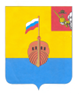 РЕВИЗИОННАЯ КОМИССИЯ ВЫТЕГОРСКОГО МУНИЦИПАЛЬНОГО РАЙОНА162900, Вологодская область, г. Вытегра, пр. Ленина, д.68тел. (81746) 2-22-03 факс (81746) ______,       e-mail: revkom@vytegra-adm.ruЗАКЛЮЧЕНИЕпо результатам финансово – экономической экспертизы проекта постановления Администрации сельского поселения Андомское «Об утверждении муниципальной программы «Профилактика правонарушений и обеспечение общественного порядка на территории сельского поселения Андомское в 2021 – 2023 годах» 20.10.2020 г.                                                                              г. Вытегра          Заключение Ревизионной комиссии Вытегорского муниципального района на проект постановления администрации сельского поселения Андомское подготовлено в соответствии с требованиями Бюджетного кодекса Российской Федерации, Положения о Ревизионной комиссии Вытегорского муниципального района. 1. Основание для проведения экспертизы: п.2 ст.157 Бюджетного кодекса Российской Федерации, п.7 ч.2 ст.9 Федерального закона от 07.02.2011 № 6 –ФЗ «Об общих принципах организации и деятельности контрольно – счетных органов субъектов Российской Федерации и муниципальных образований», Положение о Ревизионной комиссии Вытегорского муниципального района, утвержденное Решением Представительного Собрания Вытегорского муниципального района от 11.12.2013 г. №35,2. Цель экспертизы: - подтверждение соответствия муниципальной программы основным направлениям государственной политики, установленным законами, иными нормативными правовыми актами Российской Федерации, Вологодской области и муниципального образования в сфере профилактики правонарушений и обеспечения общественного порядка, а также достаточность запланированных мероприятий и реалистичность ресурсов для достижения целей и ожидаемых результатов муниципальной программы;  - подтверждение полномочий по установлению расходного обязательства, подтверждение обоснованности размера расходного обязательства, установление экономических последствий принятия нового расходного обязательства для бюджета муниципального образования. 3. Основные задачи экспертизы:- проверка соответствия муниципальной программы нормативным правовым актам и документам стратегического характера;- анализ структуры муниципальной программы;-  анализ системы финансирования, оценки эффективности и контроля муниципальной программы. 4. Предмет экспертизы: муниципальная программа. 5. Объект экспертизы: заказчик и разработчик муниципальной программы – администрация сельского поселения Андомское.  6. Порядок проведения экспертизы: финансово – экономическая экспертиза муниципальной программы осуществлялась с учетом предусмотренного порядка разработки, реализации и оценки эффективности муниципальных программ сельского поселения Андомское, утвержденного постановлением администрации сельского поселения Андомское от 15.09.2020 г. № 67 «Об утверждении Порядка разработки, реализации и оценки эффективности муниципальных программ сельского поселения Андомское» (далее – Порядок), в соответствии со статьей 179 Бюджетного кодекса Российской Федерации.    7.Экспертиза проведена: аудитором Ревизионной комиссии ВМР Нестеровой О.Е.   Согласно статьи 179 Бюджетного кодекса Российской Федерации муниципальные программы утверждаются местной администрацией муниципального образования. Сроки реализации муниципальных программ определяются местной администрацией муниципального образования в устанавливаемом порядке. Порядок принятия решений о разработке муниципальных программ, формирования и реализации устанавливается муниципальным правовым актом местной администрации муниципального образования. Объем бюджетных ассигнований на финансовое обеспечение реализации муниципальных программ утверждается решением о бюджете по соответствующей каждой программе целевой статье расходов бюджета. Муниципальные программы, предлагаемые к реализации начиная с очередного финансового года, а также изменения в ранее утвержденные программы, подлежат утверждению в сроки, установленные местной администрацией. Представительные органы муниципальных образований вправе осуществлять рассмотрение проектов муниципальных программ и предложений о внесении изменений в муниципальные программы в порядке, установленном нормативными правовыми актами представительных органов муниципальных образований. Государственные (муниципальные) программы подлежат приведению в соответствие с законом (решением) о бюджете не позднее трех месяцев со дня вступления его в силу.         В целях реализации положений статьи 179 Бюджетного Кодекса Российской Федерации принято постановление администрации сельского поселения Андомское от 15.09.2020 г. № 67 «Об утверждении Порядка разработки, реализации и оценки эффективности муниципальных программ сельского поселения Андомское».Проектом постановления администрации сельского поселения Андомское предлагается утвердить муниципальную программу «Профилактика правонарушений и обеспечение общественного порядка на территории сельского поселения Андомское в 2021 – 2023 годах» (далее – Программа).Анализ структуры муниципальной программы и её соответствие              действующему Порядку разработки муниципальных программ         Экспертиза показала, что муниципальная программа не соответствует в полной мере Порядку разработки, реализации и оценки эффективности муниципальных программ, утвержденному постановлением администрации сельского поселения Андомское от 15.09.2020 г. № 67 «Об утверждении Порядка разработки, реализации и оценки эффективности муниципальных программ сельского поселения Андомское».            Муниципальная программа соответствует основным направлениям государственной политики, установленным законами, иными нормативными правовыми актами Российской Федерации, Вологодской области и муниципального образования в сфере профилактики правонарушений и обеспечения общественного порядка:- Стратегии социально – экономического развития области на период до 2030 года, утвержденной постановлением Правительства области от 17.10.2016 г. № 920 (с изменениями);- государственной программе Вологодской области «Обеспечение профилактики правонарушений, безопасности населения и территории Вологодской области в 2013 – 2020 годах», утвержденной постановлением Правительства области от 22.10.2012 г. № 1220;- муниципальной программе Вытегорского муниципального района «Комплексная безопасность жизнедеятельности населения Вытегорского муниципального района на 2014 – 2020 годы», утвержденной постановлением администрации Вытегорского муниципального района от 10.07.2014 г. № 573.          Цель муниципальной программы:- решение проблемы профилактики правонарушений, повышение безопасности жителей сельского поселения Андомское, профилактика правонарушений на территории сельского поселения Андомское, снижение уровня преступности.                Задачи муниципальной программы:- комплексное решение проблемы профилактики правонарушений;- обеспечение безопасности жителей сельского поселения Андомское;- профилактика правонарушений на территории сельского поселения Андомское;- предупреждение безнадзорности и беспризорности среди несовершеннолетних;- выявление и устранение причин и условий, способствующих совершению правонарушений;- снижение уровня преступности на территории сельского поселения Андомское;- профилактика проявлений экстремизма и терроризма.          Формулировка цели не ясная и предусматривает указания на результаты, которые являются следствиями достижения самой цели. Формулировки целей и задач муниципальной программы в паспорте и текстовой части Программы не идентичны (нарушение пункта 3.3.2 Порядка).        Задачи частично дублируют цели Программы, в то время как, достижение цели обеспечивается решением задач муниципальной программы.         Целевые показатели сформированы отдельно от задач и программных мероприятий (нарушение пункта 3.3.2 Порядка).         Для достижения поставленных целей Программой предусмотрено реализация 5 основных мероприятий.  Основные мероприятия не в полной мере соответствуют задачам Программы (нарушение пункта 3.3.2 Порядка).             Финансовое обеспечение Программы составляет 3,0 тыс. рублей.  Финансирование планируется осуществлять за счет средств бюджета поселения. Объемы финансового обеспечения соответствуют утвержденным плановым значениям.  Проектом Программы предполагается финансирование только одного основного мероприятия из 5.          Программа не содержит приложений, предусмотренных Порядком.               Ревизионная комиссия рекомендует:- паспорт Программы привести в соответствие с Порядком, разработать приложения к Программе; - привести к единообразию формулировки целей и задач Программы в паспорте и в текстовой части Программы;- разработать основные мероприятия Программы, соответствующие задачам Программы;- сформировать целевые показатели, позволяющие оценить степень достижения целей и выполнения задач. - цели, задачи, целевые показатели проекта Программы согласовать с профильным отделом Администрации Вытегорского муниципального района в целях соответствия проекта муниципальной программы поселения муниципальной программе «Комплексная безопасность жизнедеятельности населения Вытегорского района на 2021 – 2025 годы».         Выводы и предложения.        Рассматриваемый проект постановления администрации сельского поселения Андомское «Об утверждении Порядка разработки, реализации и оценки эффективности муниципальных программ сельского поселения Андомское» соответствует требованиям Федерального закона № 131-ФЗ от 06.10.2003 «Об общих принципах организации местного самоуправления в Российской Федерации», но не в полной мере соответствует требованиям Бюджетного кодекса Российской Федерации (нарушение порядка разработки, реализации и оценки эффективности муниципальных программ).       Ревизионная комиссия Вытегорского муниципального района рекомендует проект постановления вернуть на доработку.Аудитор Ревизионной комиссии                                                О.Е. НестероваПоказательСоответствует, (не соответствует) ПорядкуПримечаниеНаличие и надлежащее оформление паспорта муниципальной программыНе соответствуетПаспорт муниципальной программы предусмотрен. Позиции паспорта не соответствуют ПорядкуНаличие характеристики сферы действия муниципальной программы, включая описание текущего состояния, основных проблем в указанной сфере и перспектив её развитияНе соответствуетОтсутствует анализ текущего состояния  соответствующей сферы социально – экономического развития сельского поселения Андомское, не достаточно четко определены проблемы. Наличие цели, задач и сроков реализации муниципальной программы          Соответствует.Сроки реализации программы 2021 -2023 годыЦели и задачи в Паспорте Программы не соответствуют целям и задачам, изложенным в разделе 2 Программы. Задачи дублируют цели. Ресурсное обеспечение муниципальной программы за счет всех источников          Соответствует.Объемы финансового обеспечения соответствуют утвержденным плановым значениям в решении о бюджете на 2020 год и плановый период 2021 и 2022 годов. Обоснование выделения и включения в муниципальную программу подпрограммВключение в Программу подпрограмм не предусмотрено Перечень программных мероприятий с указанием сроков их исполнения, исполнителей, стоимости по каждому мероприятию на весь период реализации муниципальной программы (в том числе по годам), структуры источников финансирования        Соответствует.Перечень программных мероприятий предусмотрен Программой.Сроки, стоимость, исполнители по годам предусмотрены в разделе 3 Программы Источники финансирования – бюджет поселения. Наличие технико-экономического обоснования расходных обязательств Отсутствует Не предусмотрено постановлением 15.09.2020 г. № 67Наличие прогноза конечных результатов реализации муниципальной программыСоответствует.Наличие оценки эффективности муниципальной программы ОтсутствуетНаличие форм и методов контроля реализации муниципальной программы.Не соответствует Информация о контроле в Программе отсутствует